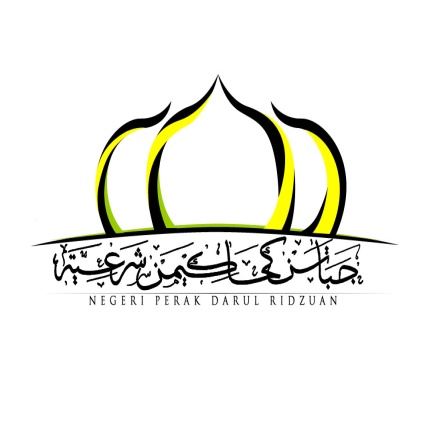 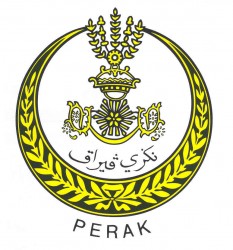 PANDUAN PENYEDIAAN PERNYATAAN TUNTUTAN BAGI PERMOHONAN PENGESAHAN NASAB Dokumen ini adalah contoh penyediaan saman dan tuntutan. Pemohon perlu menaip semula dan menyediakannya mengikut contoh dan panduan yang telah disediakan.Dokumen hendaklah disediakan dalam saiz A4 ( POTRAIT ) dan dibuat dalam 4 salinanHendaklah menggunakan tulisan jenis Times News Roman bersaiz 12. Setiap baris hendaklah selang 1. 5 spacingSetiap perenggan hendaklah dinomborkan mengikut turutan.Penyataan tuntutan/affidavit hendaklah disediakan secara ringkas, tepat dan  padat. Elakkan ayat secara bercerita dan berjela-jela.Bagi penyediaan affidavit, hendaklah diikrarkan dan ditandatangani dihadapan pendaftar/hakim.Sebarang pertanyaan bolehlah merujuk dan menghubungi Mahkamah Syariah yang berhampiran dengan anda.BORANG MS 2
ENAKMEN TATACARA MAL MAHKAMAH SYARIAH (PERAK) 2004
(Perenggan 8 (a))
SAMANDALAM MAHKAMAH TINGGI SYARIAH DI …………………………. DALAM NEGERI PERAK DARUL RIDZUANKES MAL BIL : …………………………….ANTARA…………Nama………………								PLAINTIF NO. K/P: ..............................                          DENGAN…………Nama……...……. 								DEFENDAN NO. K/P: ………………….                                                                                         Kepada: ......................Nama Defenden ……………. K/P : ………………………..yang beralamat di ………………………………………………….………………………… ………………………………………….PERAK.Anda dengan ini disaman supaya hadir sama ada sendiri atau melalui Peguam Syarie anda di hadapan Mahkamah ................................................ Syariah di .............................................................................................................................., Perak pada hari ..................... pada ..................... haribulan .................. / 20...... pukul .............. pagi, untuk menjawab suatu tuntutan terhadap anda oleh Plaintif yang dinamakan di atas, yang butir-butirnya ada dinyatakan dalam pernyataan tuntutan yang diendorskan di sini.            Ambil perhatian bahawa jika anda ingkar hadir di Mahkamah pada hari dan masa yang ditetapkan, Mahkamah boleh terus mendengar dan memutuskan kes tanpa kehadiran anda.          Dan ambil perhatian bahawa jika anda ingin membela diri terhadap tuntutan itu, anda hendaklah memfailkan di Mahkamah ini dan menyampaikan kepada Plaintif suatu pembelaan dalam borang yang ditetapkan sebelum tarikh yang disebut di atas atau hadir di Mahkamah pada tarikh itu.Bertarikh : ………. Haribulan ……….. 20…….					(Meterai)……………………………  Hakim / PendaftarDALAM MAHKAMAH TINGGI SYARIAH DI ………………………DALAM NEGERI PERAK DARUL RIDZUANKES MAL NO: ………………………………………….SEKSYEN 50(3)(iii) / PENGESAHAN NASABANTARA…………Nama………………								PLAINTIF NO. K/P: ..............................                          DENGAN…………Nama……...……. 								DEFENDAN NO. K/P: ………………….                                                                                         PERNYATAAN TUNTUTANSaya …………..…( Nama Plaintif)…………….……..  adalah Pemohon dalam permohonan ini NO K/P : …………………………….. yang beralamat di …………..…… (Alamat Plaintif)………... Berkerja sebagai ……(Pekerjaan)…….… Sesalinan Kad Pengenalan dilampirkan dan di tanda sebagai Lampiran “A”Pihak Defenden ialah …..…(Nama Defenden)…….. K/P ………………………….  beralamat di ………………(Alamat Defenden)…………….. Berkerja sebagai …………………(Pekerjaan)…………..… Sesalinan Kad Pengenalan dilampirkan dan di tanda sebagai Lampiran “B”Pada tarikh …(Tarikh Nikah)... saya dan respodan telah bernikah di ……………(Tempat Nikah)……………... Hasil pernikahan kami dikurniakan …….. orang anak iaitu ;	… Sesalinan Surat Beranak Anak dilampirkan dan ditanda sebagai Lampiran “C”Kami tidak pernah membuat apa-apa pengesahan status perkahwinan kami sehinggalah pada …(Tarikh permohonan pengesahan Nikah di Mahkamah)…. di mana Perkahwinan kami disabitkan meragukan dan tidak sah seterusnya di perintahkan faraq oleh Mahkamah ……… Syariah …( Nama Mahkamah Permohonan Pengesahan Nikah)... melalui perintah No. kes mal : …(No Kes Mal Permohanan Pengesahan Nikah)…..… Sesalinan Perintah dilampirkan dan di tanda sebagai Lampiran “D”Oleh yang demikian, saya dengan rendah diri memohon kepada mahkamah yang mulia;Mengesahkan nasab …(Bilangan)… anak tersebut dari hukum syarak seperti kebenaran 50 (3)(iii) Enakmen Pentadbiran Agama Islam Perak  2004.lain-lain relif yang difikirkan sesuai dan manfaat oleh mahkamah yang mulia iniBertarikh :…….. hb……………………….. 20…………………………………..PlaintifSAMAN DAN TUNTUTAN  ini difailkan oleh Plaintif yang beralamat di ………(Alamat plaintif)…………..SENARAI SEMAK PENGESAHAN NASABDOKUMEN YANG DIPERLUKANSENARAI SEMAK PENGESAHAN NASABDOKUMEN YANG DIPERLUKANSENARAI SEMAK PENGESAHAN NASABDOKUMEN YANG DIPERLUKANBilSalinan DOKUMEN 1)4PENYATAAN TUNTUTAN2)4SALINAN KAD PENGENALAN3)4SALINAN SURAT PENGESAHAN PERMASTAUTINAN/ KETUA KAMPUNG /MAJIKAN  BAGI PIHAK-PIHAK YANG MEMPUNYAI KAD PENGENALAN YANG BERALAMAT SELAIN DARI NEGERI PERAK DAN SIJIL NIKAH YANG DIKELUARKAN OLEH NEGERI SELAIN PERAK4)4SALINAN SURAT NIKAH / CERAI / RUJUK5)4SALINAN SIJIL KELAHIRAN BAGI SETIAP  ANAK6)2SALINAN INTERLOKUTORI BAGI PERMOHONAN YANG BERKAITAN7)4SALINAN APA-APA DOKUMEN YANG BERKAITAN DENGAN  HARTA YANG DITUNTUT8)4SALINAN SLIP GAJI 3 BULAN TERAKHIR/CUKAI PENDAPATAN9)4SALINAN PERINTAH TERDAHULU/ BERKAITAN10)4SALINAN LAIN -LAIN DOKUMEN SOKONGAN YANG BERKAITANBAYARAN : RM 100.00SILA BAWA DOKUMEN ASAL SEMASA HARI SEBUTAN DAN PERBICARAANSILA BAWA DOKUMEN ASAL SEMASA HARI SEBUTAN DAN PERBICARAANSILA BAWA DOKUMEN ASAL SEMASA HARI SEBUTAN DAN PERBICARAAN